ВАРДАНЕ (СОЧИ),    «АМАЛИЯ» (с бассейном)       Лето 2024Гостевой дом «Амалия» — идеальное место для комфортабельного отдыха в п. Вардане. Вардане – это крупный курортный поселок, находящийся в Лазаревском районе Сочи. Он расположен всего в 30 км от центра Сочи, в долине реки Буу. Расстояние между Вардане и. Лазаревским – 45 км. Спокойная атмосфера, отсутствие крупных увеселительных заведений, ставших неотъемлемой частью большинства курортов, привлекают сюда сторонников тихого, пассивного отдыха. В шаговой доступности от гостевого дома «Амалия» находятся галечный пляж, набережная, центр, центр развлечений, продуктовый магазин, остановка транспорта. К услугам гостей предоставляются: экскурсионные услуги, гладильные принадлежности, зеленый двор, беседка, спутниковое тв, свч. На территории гостевого дома имеется место для отдыха: есть зона барбекю с мангалом, детская площадка, а также небольшой бассейн. Работает хороший интернет. Уборка номеров регулярная.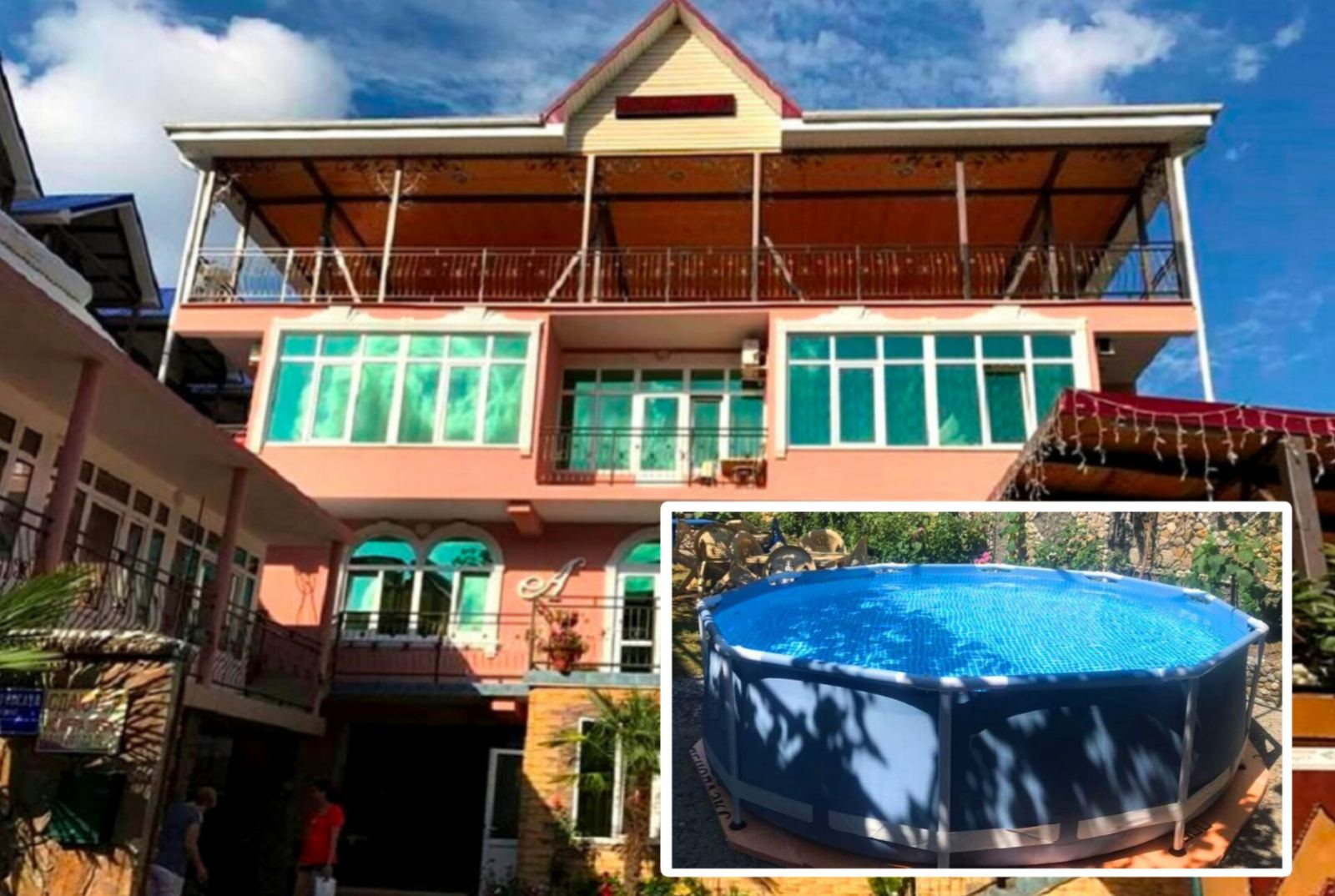 Размещение: «Стандарт» 2-х, 3-х местные номера с удобствами без балкона(WC, душ, ТВ, холодильник, вентилятор, двуспальные и односпальные кровати, кресло-кровать, кресла, шкаф, стулья, прикроватные тумбочки, журнальный столик, вешалка, зеркало).«Стандарт», «Семейный» 2-х, 3-х, 4-х местные номера с удобствами (WC, душ, ТВ, холодильник, кондиционер, двуспальные и односпальные кровати, кресло-кровать, кресла, шкаф, стулья/пуфики, прикроватные тумбочки, журнальный столик, вешалка, комод, зеркало. Наличие балкона уточнять).«Стандарт» 2-х комнатные 4-х, 5-ти местные номера с удобствами с балконом и кухней (WC, душ, ТВ, холодильник, кондиционер, двуспальные и односпальные кровати, кресло-кровать, кресла, шкаф, стулья, пуфики, прикроватные тумбочки, стол, вешалка, комод, зеркало, балкон, посуда, кухонный гарнитур, обеденная зона, эл.чайник).Пляж: 2 мин – галечный.Питание: общая кухня для самостоятельного приготовления пищи.Дети: дети до 5 лет на 1 месте с родителями – 9250 руб., до 12 лет скидка на проезд - 200 руб.Стоимость тура на 1 человека (7 ночей)В стоимость входит: проезд на автобусе, проживание в номерах выбранной категории,  сопровождение, страховка от несчастного случая. Курортный сбор за доп. плату.Выезд еженедельно по понедельникам.Хочешь классно отдохнуть – отправляйся с нами в путь!!!!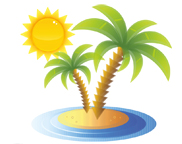 ООО  «Турцентр-ЭКСПО»                                        г. Белгород, ул. Щорса, 64 а,  III этаж                                                                                                            Остановка ТРЦ «Сити Молл Белгородский»     www.turcentr31.ru       т./ф: (4722) 28-90-40;  тел: (4722) 28-90-45;    +7-951-769-21-41РазмещениеЗаездыСТАНДАРТСТАНДАРТСТАНДАРТСТАНДАРТСТАНДАРТСТАНДАРТСТАНДАРТДоп.место(кресло-кровать)РазмещениеЗаездыбез балкона с вентил.2-х, 3-х мест.с удоб. 1 эт.с балконом и  конд.с балконом и  конд.с балконом и  конд.с балконом и  конд.с балконом и  конд.3-х мест.с удоб.и конд. без балкона1 эт.Доп.место(кресло-кровать)РазмещениеЗаездыбез балкона с вентил.2-х, 3-х мест.с удоб. 1 эт.2-х мест. с удоб.2-3 эт. 3-х мест. с удоб.2-3 эт. Семейный2-х комн.4-х мест. 3 эт.Семейный2-х комн.5-ти мест. 3 эт.2-х комн.4-х, 5-ти мест. с кухней 4 эт.3-х мест.с удоб.и конд. без балкона1 эт.Доп.место(кресло-кровать)03.06.-12.06.115501310012950126001175012950117501090010.06.-19.06.118001330013500129001195013500119501110017.06.-26.06.123001390013700138001250013700125001130024.06.-03.07.125001420013900141001290013900129001150001.07.-10.07.130001560015500149001350015500135001170008.07.-17.07.132001660015700151001380015700138001180015.07.-24.07.142001710016300157001550016300155001180022.07.-31.07.142001710016300157001550016300155001180029.07.-07.08.142001710016300157001550016300155001180005.08.-14.08.142001710016300157001550016300155001180012.08.-21.08.142001710016300157001550016300155001180019.08.-28.08.142001710016300157001550016300155001180026.08.-04.09.135001610015500149001480015500148001180002.09.-11.09.128001500014800146501400014800140001160009.09.-18.09.126001480014600144501380014600138001160016.09.-25.09.121001370013500134501230013500123001140023.09.-02.101190013500133001325012100133001210011200